 АДМИНИСТРАЦИЯ НОВОСОКУЛАКСКОГО СЕЛЬСОВЕТА                            САРАКТАШСКОГО РАЙОНА ОРЕНБУРГСКОЙ ОБЛАСТИ                                      П О С Т А Н О В Л Е Н И Е15.01.2018г                             с.Новосокулак                                              № 1-п                    В соответствии с Федеральными законами от 12 июня 2002 года № 67-ФЗ «Об основных гарантиях избирательных прав и права на участие в референдуме граждан Российской Федерации», от 10 января 2003 года № 19-ФЗ «О выборах Президента Российской Федерации»:          1. Образовать рабочую группу по оперативному решению вопросов, связанных с подготовкой и проведением выборов Президента Российской Федерации и утвердить в составе согласно приложению № 1.         2. Утвердить план организационно-технических мероприятий по обеспечению подготовки и проведения выборов Президента Российской Федерации (далее – мероприятия) согласно приложению № 2.     3. Признать утратившим силу постановление администрации района от 22.07.2016 № 20-п «О мерах по оказанию содействия избирательным комиссиям в реализации их полномочий при подготовке и проведении выборов депутатов Государственной Думы Федерального Собрания Российской Федерации седьмого созыва, депутатов Законодательного Собрания Оренбургской области шестого созыва на территории муниципального образования Новосокулакский сельсовет Саракташского района  Оренбургской области».     4.Контроль за исполнением настоящего постановления оставляю за собой.       5.Постановление вступает в силу со дня его подписания.Глава сельсовета                                                                                    А.Н. Гусак С О С Т А Врабочий группы по оперативному решению вопросов, связанных с подготовкой и проведением выборов Президента Российской ФедерацииП Л А Норганизационно-технических мероприятий по обеспечению подготовки и проведения связанных с подготовкой и проведением выборов Президента Российской ФедерацииПримечание. Привлечение в качестве ответственных исполнителей мероприятий настоящего Плана органов и организаций, не являющимися органами местного самоуправления Новосокулакского сельсовета Саракташского района, осуществляется по согласованию или на договорной основе.                                                      _____________________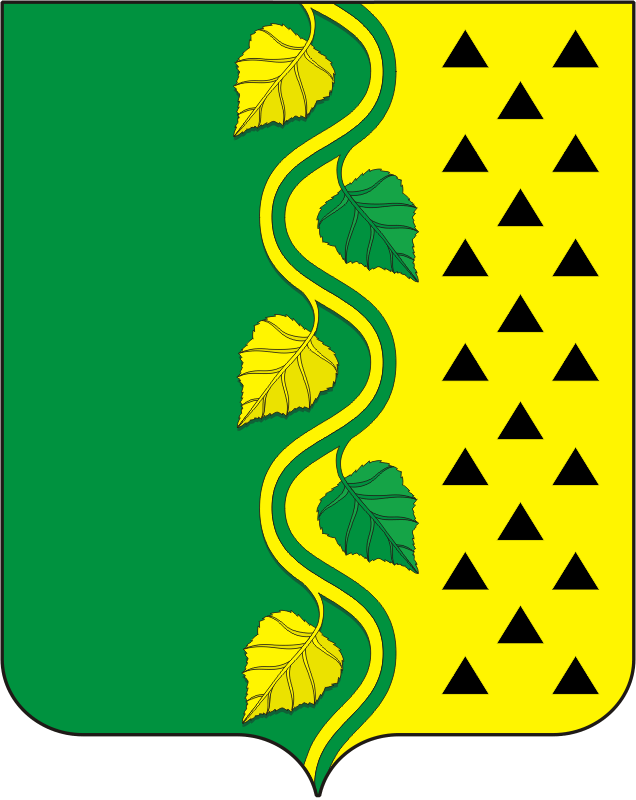 О мерах по оказанию содействия избирательным комиссиям в реализации их полномочий при подготовке и проведении выборов Президента Российской Федерации на территории муниципального образования Новосокулакский сельсовет  Саракташского района Оренбургской областиРазослано:Паниной Г.А., ТИК Саракташского района, орготделу администрации района, официальный сайт ,членам рабочей группы, прокуратуре  районаПриложение № 1к постановлению администрации районаот 15.01.2018г   № 1-пГусак Александр Николаевич-руководитель рабочей группы, глава администрации сельсоветаПанина Галина Александровна-секретарь рабочей группы, специалист администрации сельсовета            Члены рабочей группы:           Члены рабочей группы:           Члены рабочей группы:Ровенских Татьяна Михайловна-Зав Новосокулакским ФАП , депутат Новосокулакского сельсоветаСечин Сергей Владимирович -Главный инженер СПК колхоз «Заря» (по согласованию)Трусова Елена Александровна -Директор Новосокулакского ДКХлопушина Светлана Михайловна-Директор Новосокулакской СОШЖанзаков Альбек Рахимгалиевич-Уполномоченный полиции ОМВД России по Саракташскому району  (по согласованию)Приложение № 2к постановлению администрации сельсоветаот 15.01.2018   № 1-п№№ п/пНаименование мероприятияСрок проведенияОтветственные исполнители1.Проведение заседаний рабочей группы по оперативному решению вопросов, связанных с подготовкой и проведением связанных с подготовкой и проведением выборов Президента Российской Федерацииянварь, февраль, мартГусак Александр Николаевич - руководитель рабочей группы, глава администрации сельсовета2.Организация консультационно-правового центра по разъяснению законодательства о выборах Президента Российской Федерациидо 1 марта Члены рабочей группы3.Обеспечение публикации информации, предоставляемой территориальной избирательной комиссией о ходе подготовки и проведения выборов, сроках и порядке совершения избирательных действий, кандидатах и политических партияхпериод проведения избирательной кампанииАдминистрация сельсовета 4.Предоставление избирательным комиссиям на безвозмездной основе необходимых помещений, включая помещения для голосования и помещения для хранения избирательной документации (в том числе обеспечение охраны этих помещений и избирательной документации), транспортных средств, средств связи и технического оборудования, оказание (при необходимости) иной помощи, направленной на обеспечение выполнения избирательными комиссиями полномочий, установленных законодательством Российской Федерациипериод проведения избирательной кампанииАдминистрация сельсовета5.Уточнение перечня избирательных участков и их границв установ-ленные законодательством Российской Федерации срокиАдминистрация сельсовета6.Обеспечение по согласованию с участковыми избирательными комиссиями избирательных участков оборудованием, специальными приспособлениями, позволяющими инвалидам и лицам с ограниченными возможностями здоровья в полном объеме реализовать их избирательные правапериод проведения избирательных кампанийАдминистрация сельсовета7.Представление в территориальную избирательную комиссию сведений о фактах смерти граждан Российской Федерации для уточнения списков избирателей период проведения избирательных кампанийАдминистрация сельсовета8.Выделение специальных мест для размещения печатных агитационных материалов на территории каждого избирательного участкане позднее 13 августа 2016 годаАдминистрация сельсовета9.Принятие мер по пресечению противоправной агитационной деятельности, предотвращению изготовления незаконных и подложных предвыборных агитационных материалов и их изъятию, установлению изготовителей и распространителей указанных материалов, выявлению участников иной противоправной агитационной деятельности, своевременное информирование соответствующих избирательных комиссий о выявленных фактах и принятых мерах, своевременное направление материалов в судагитационный периодАдминистрация сельсовета, уполномоченный полиции ОМВД России по Саракташскому району  (по согласованию)